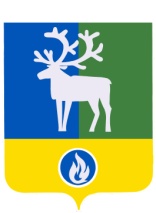 БЕЛОЯРСКИЙ РАЙОНХАНТЫ-МАНСИЙСКИЙ АВТОНОМНЫЙ ОКРУГ – ЮГРА ДУМА БЕЛОЯРСКОГО РАЙОНАРЕШЕНИЕот 17 февраля 2022 года                                                                  			          № 7О внесении изменений в приложение к  решению Думы Белоярского района                           от 9 декабря 2021 года № 74            Дума Белоярского района р е ш и л а:1. Внести в приложение «Прогнозный план (программа) приватизации имущества, находящегося в собственности Белоярского района, на 2022 год» к решению Думы Белоярского района от 9 декабря 2021 года № 74 «Об утверждении прогнозного плана (программы) приватизации имущества, находящегося в собственности Белоярского района, на 2022 год» следующие изменения: 1) таблицу, содержащуюся в пункте 2.1 раздела 2 «Объекты, подлежащие приватизации в 2022 году»,  дополнить позицией 5 следующего содержания: «»;2) таблицу, содержащуюся в пункте 2.2 раздела 2 «Объекты, подлежащие приватизации в 2022 году»,  дополнить позицией 6 следующего содержания: «»;3) раздел 2 «Объекты, подлежащие приватизации в 2022 году»,  дополнить пунктом 2.3 следующего содержания:«2.3. Доля в уставном капитале.».2. Опубликовать настоящее решение в газете «Белоярские вести. Официальный выпуск».3. Настоящее решение вступает в силу после его официального опубликования.Председатель Думы Белоярского района                                                                 А.Г. Берестов№ п/пНаименование объекта приватизацииПредполагаемые сроки начала приватизации1235Цех по переработке молока,  площадью 806,1 кв.м, с оборудованием, расположенный по адресу: Ханты-Мансийский автономный округ – Югра, город Белоярский, ул. Центральная, д.1 с земельным участком кадастровый номер 86:06:0020108:362, площадью 4 506 кв.м.1 полугодие 2022 года№ п/пНаименование объекта приватизацииПредполагаемые сроки начала приватизации1236КРАЗ 250 ППУ-1600, год выпуска 1990, (VIN) XON5942BDY0004010, регистрационный знак Х618НО86.1 полугодие 2022 года№ п/пНаименование объекта приватизацииПредполагаемые сроки начала приватизации1231Доля в уставном капитале общества с ограниченной ответственностью «Сельскохозяйственное предприятие «Белоярское» муниципального образования Белоярский район в размере 100%.1 полугодие 2022 года